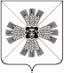 КЕМЕРОВСКАЯ ОБЛАСТЬ АДМИНИСТРАЦИЯ ПРОМЫШЛЕННОВСКОГО МУНИЦИПАЛЬНОГО РАЙОНАПОСТАНОВЛЕНИЕот «18»июля 2019 г. №757-Ппгт. ПромышленнаяОб утверждении перечня должностей муниципальной службы Промышленновского муниципального района, при назначении на которые граждане и при замещении которых муниципальные служащие обязаны представлять сведения о своих доходах, расходах, об имуществе и обязательствах имущественного характера, а также о доходах, расходах,00 имуществе и обязательствах имущественного характера своих супруги(супруга) и несовершеннолетних детейВ соответствии с Федеральным законом от 25.12.2008 № 273-ФЗ «О противодействии коррупции», Федеральным законом от 02 03 2007 № 25-ФЗ «О муниципальной службе в Российской Федерации», Указом Президента Российской Федерации от 18.05.2009 № 559 «О представлении гражданами, претендующими на замещение должностей федеральной государственной службы, и федеральными государственными служащими сведений о доходах, об имуществе и обязательствах имущественного характера», Законом Кемеровской области от 30.06.2007 № 103-ОЗ «О некоторых вопросах прохождения муниципальной службы», Законом Кемеровской области от 01.08.2005 № 103-ОЗ «О государственных должностях Кемеровской области и государственной гражданской службе Кемеровской области»:Утвердить прилагаемый Перечень должностей муниципальной службы Промышленновского муниципального района, при назначении на которые граждане и при замещении которых муниципальные служащие обязаны представлять сведения о своих доходах, расходах, об имуществе и обязательствах имущественного характера, а также о доходах, расходах, об имуществе и обязательствах имущественного характера своих супруги (супруга) и несовершеннолетних детей.Признать утратившим силу постановление администрации Промышленновского района от 19.08.2009 №1240-П «Об утверждении перечня должностей муниципальной службы Промышленновского района, при назначении на которые граждане и при замещении которых муниципальные служащие обязаны представлять сведения о своих доходах, об имуществе и обязательствах имущественного характера, а также сведения о доходах, об имуществе и обязательствах имущественного характера своих супруги (супруга) и несовершеннолетних детей».Данное постановление разместить на официальном сайте администрации Промышленновского муниципального района в сети Интернет.Контроль за исполнением настоящего постановления возложить на  заместителя главы Промышленновского муниципального района  Е.А. Ващенко.Настоящее постановление вступает в силу со дня подписания                              ГлаваПромышленновского муниципального района                                         Д.П.ИльинИсп. А.А. Мясоедова Тел. 74342постановление от 18 июля 2019г.№757-П                                                                       страница 2                                   УТВЕРЖДЕН                                       постановлением администрации                                  Промышленновского                                  муниципального района                                       от _____________№___________Перечень должностей муниципальной службы Промышленновского муниципального района, при назначении на которые граждане и при замещении которых муниципальные служащие обязаны представлять сведения о своих доходах, расходах, об имуществе и обязательствах имущественного характера, а также о доходах, расходах, об имуществе и обязательствах имущественного характера своих супруги (супруга) и несовершеннолетних детейДолжности муниципальной службы, учреждаемые для непосредственного обеспечения исполнения полномочий лица, замещающего муниципальную должность1.Высшие должности муниципальной службы:Первый заместитель главы муниципального образования; Заместитель главы муниципального образования.Должности муниципальной службы, учреждаемые для обеспечения исполнения полномочий местной администрации1.Высшие должности муниципальной службы:Начальник управления;Председатель комитета.2.Главные должности муниципальной службы: Заместитель начальника управления;Заместитель председателя комитета;Начальник самостоятельного отдела.3.Ведущие должности муниципальной службы:Начальник (заведующий) отдела в управлении, комитете; Заведующий сектором.                      Заместитель главы Промышленновского муниципального района                                 Е.А. Ващенко